   Масленица – самый весёлый, шумный, любимый, народный праздник. В масленичную неделю люди провожают зиму и встречают весну. Символами этого праздника считаются солнце, блины и чучело Масленицы. Все дети знают про масленицу, про блины, которые нужно есть и про чучело, которое нужно сжигать. Но знать это одно, а увидеть, а ещё лучше поучаствовать в этом совсем другое дело.   Празднование масленицы давно уже стало хорошей и доброй традицией в ДОУ. Весёлый и зажигательный праздник с различными героями  не оставил никого равнодушным. Конкурсы, стихи, хороводы и песни привлекали внимание не только детей, но и взрослых. С восторгом ребята прогоняли Зимушку-зиму и  с радостью встречали  Красавицу Весну. Традиционно праздник закончился поеданием вкусных и ароматных блинов, которые с любовью приготовили повара.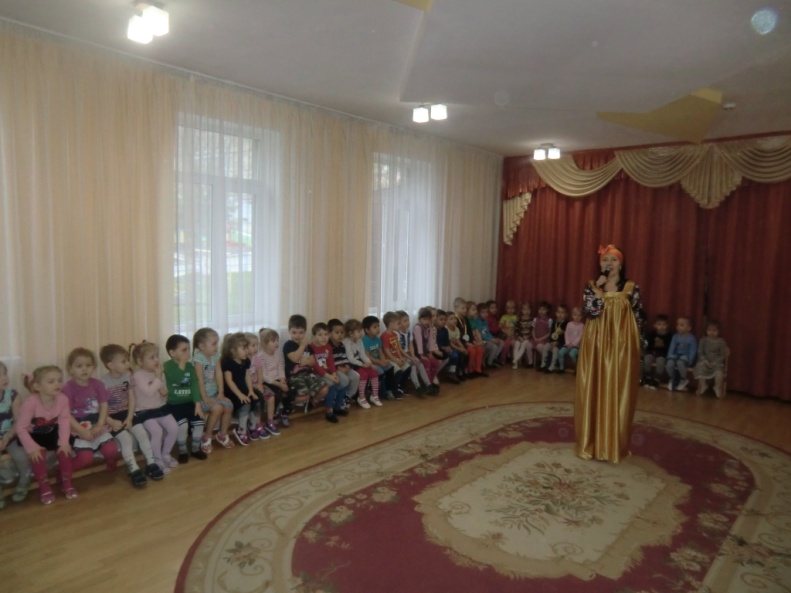 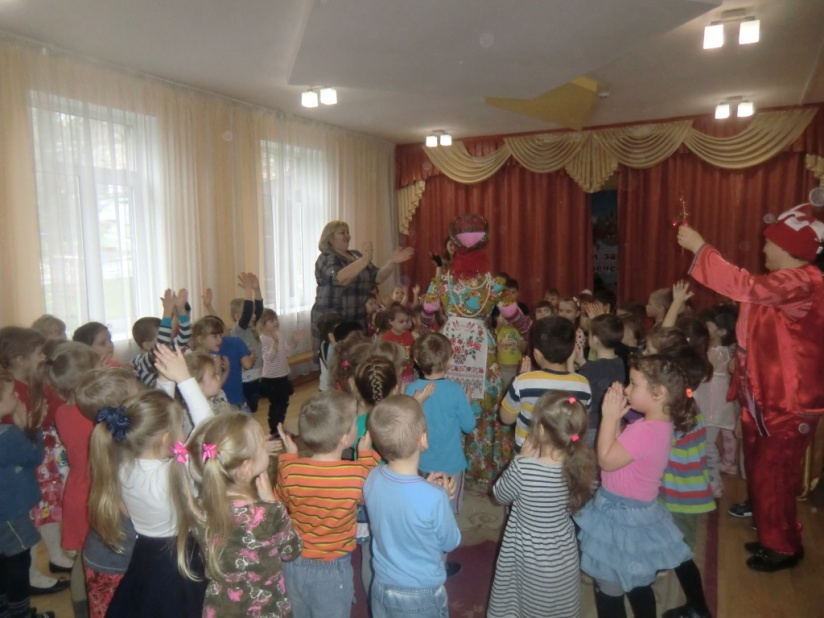 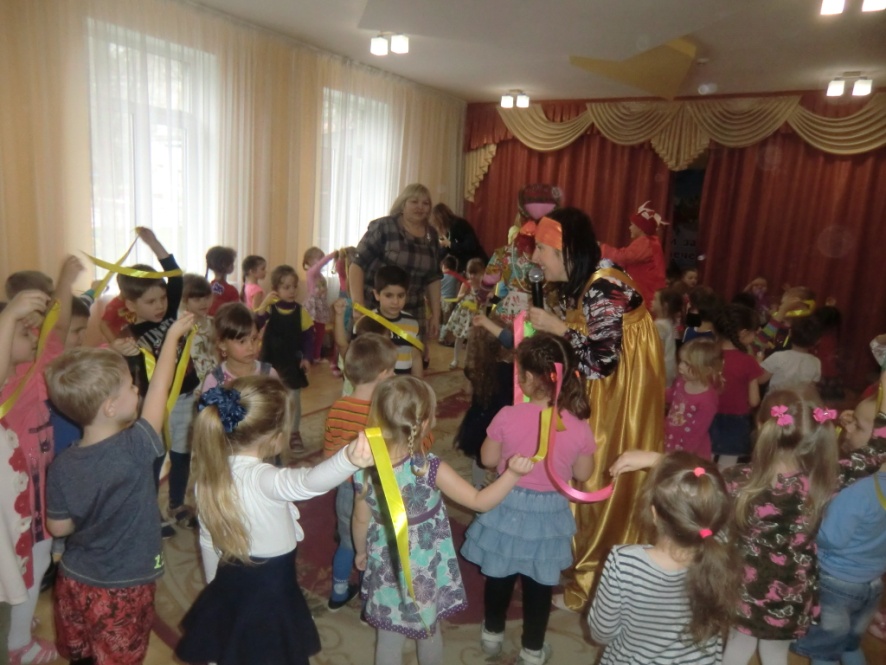 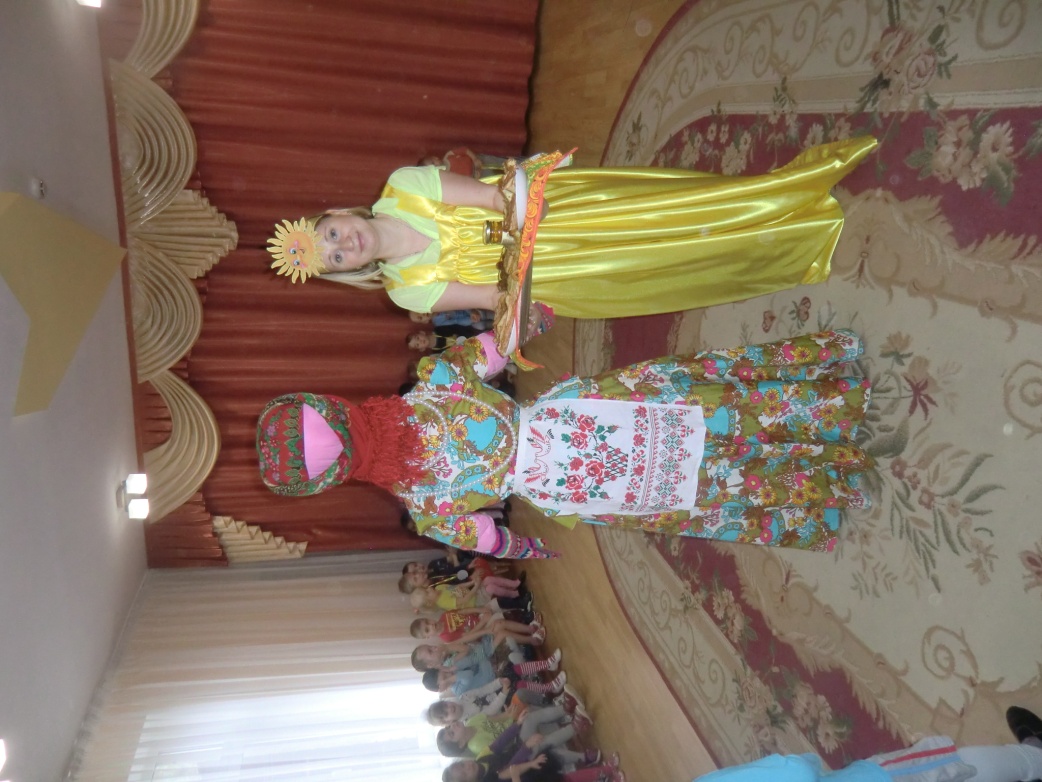 